Pensi che questo progetto ti abbia arricchitoPer niente Poco Abbastanza MoltoSei soddisfatto di quello che hai imparato a fare o in cui sei migliorato?Per niente Poco Abbastanza MoltoLe attivita' svolte durante il progetto ti sono piaciute?Per niente Poco Abbastanza MoltoRitieni che il metodo tenuto dal docente sia stato coinvolgente e stimolante?Per niente Poco Abbastanza MoltoTi sei sentito supportato dal tutor del corso?Per niente Poco Abbastanza MoltoDurante il corso hai  utilizzato sussidi quali computer, LIM, ETC...?Per niente Poco Abbastanza MoltoTi sei trovato bene con i compagni e hai fatto nuove amicizie?Per niente Poco Abbastanza MoltoConsiglieresti ai tuoi amici di seguire il progetto il prossimo anno?Per niente Poco Abbastanza MoltoQuale ritieni essere stata la cosa migliore del corso? ( Punto di forza )………………………………………………………………………………………………………………………………………………………………………………………………………………………………………………………………………………………………………………………………………………………………………………………………………………………………………………………………………………… Cosa ritieni che bisognerebbe migliorare? …………………………………………………………………………………………………………………………………………………………………………………………………………………………………………………………………………………………………………………………………………………………………………………………………………………………………………………………………………………NB :  Il questionario è anonimo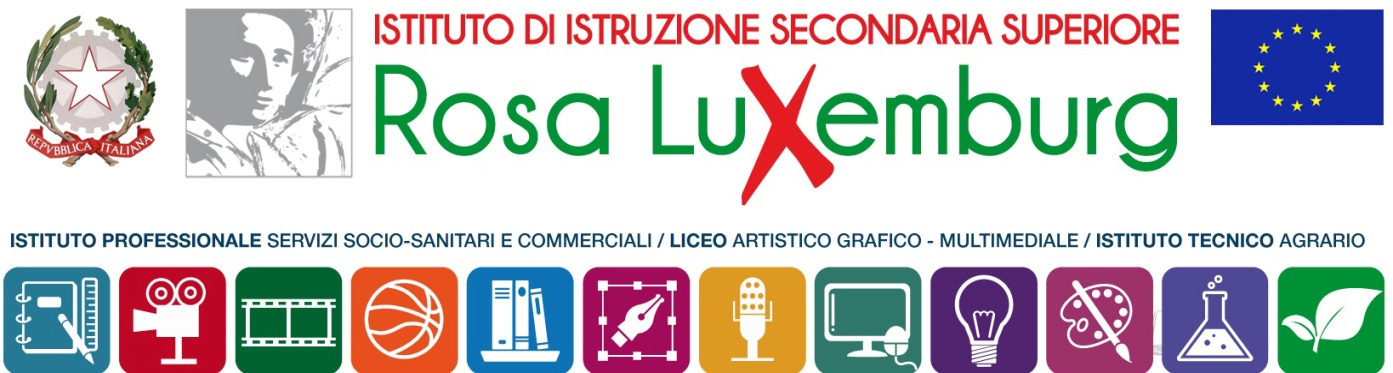 a.s. 2016/17a.s. 2016/17Rilevazione qualità  Questionario soddisfazione alunniMONITORAGGIO DELLE ATTIVITÀ EXTRACURRICULARIRilevazione qualità  Questionario soddisfazione alunniMONITORAGGIO DELLE ATTIVITÀ EXTRACURRICULARINome progetto/attivitàDocente referenteNome progetto/attivitàCompilato il giorno